Единое пособие. Нужна ли справка об очном обучении ребенка и суммах стипендии для назначения пособия? 

После подачи заявления на единое пособие необходимо представить некоторые документы. Например, справку об обучении детей заявителя до 23 лет, если они учатся на очном отделении в средних специальных, профессиональных учебных заведениях или являются студентами вузов.

В клиентскую службу ОСФР по Кемеровской области - Кузбассу необходимо принести справку об обучении, содержащую информацию о получении или неполучении стипендии. Стипендия за расчетный период будет учтена в общий доход семьи.


Документом, подтверждающим факт обучения, является справка на фирменном бланке с подписью и печатью образовательного учреждения произвольной формы на актуальную дату.

Справку лучше заказать заранее, до подачи заявления

Заявление на единое пособие можно направить через портал Госуслуг  https://www.gosuslugi.ru/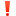 